OBJEDNÁVKA VOZM-2020-001917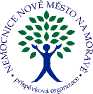 List č. 1DodavatelNemocnice Nové Město na Moravě, příspěvková organizace Žďárská 610592 31 Nové Město na Moravě IČO 00842001 DIČ CZ00842001Spisová značka IČO 29458412 DIČ CZ29458412 Kód spojení dodavatele Kontakt na dodavatele:PříjemceVyřizuje:	XXXXSchválil:	XXXXE-mail	XXXXTelefon	XXXXZboží doručit v pracovní dny do 14hodin.Tento doklad byl vytištěn informačním systémem QI 98.22, www.qi.czKód akceZpůsob dopravyZpůsob úhradyDodací podmínkyCeny jsou uváděnyDatová schránka1S daníy2hrjptPožadované datum dodání Datum vytvořeníVytvořilZodpovědná osobaVlastní spojení22.07.2020 XXXX XXXXPředmětPředmětPředmětPředmětKód zbožíNázev zbožíObjednáno MJ Intveýrnsíl ekdóndéObjednáno Skladová výsledné MJCena za jednotkuCena celkemZ174090Plášť návštěvnický NT 120 x 140 cm2058840-H05003 000,00 ksXXXXXXXXCena celkem bez DPHCena celkem bez DPH89 107,44CZKCelkem DPH18 712,56CZKCelkem107 820,00CZK